Дневник наблюдений за звездным небом для детей и родителей«Луна и месяц»Цель работы – приобщить детей к исследовательской деятельности.Последовательно выполняя задания этого цикла, ваш ребенок освоит такие научные методы познания окружающего мира, как наблюдение, обобщение разрозненных фактов, выдвижение гипотез. В этом ему помогут фантазия, знание сказок и легенд народов мира. А проводником в увлекательном путешествии по звездному небу в колеснице «науки астрономии» послужит эта тетрадь. В добрый путь!Задачи работы:1.     Выяснить: Луна и Месяц – одно небесное тело или нет?2.     Ответить на вопрос: почему Луна бывает разная?До сих пор ты рисовал картинки, на которых почти всегда присутствовало Солнце. А сейчас тебе предстоит выполнить целую серию рисунков, на каждом из которых будет Луна и ли Месяц.Но сначала ответь на вопрос: Луна и Месяц – одно или разные небесные тела?Небесные тела – это все, что есть на небе.Пусть кто-нибудь из взрослых запишет твой ответ.Теперь, когда высказано предположение (рабочая гипотеза), приступим к наблюдению.В течение месяца один раз в неделю ясным вечером зарисовывайте, какой выглядит Луна.Можно нарисовать картинку с ночным небом. На рисунке могут присутствовать силуэты домов, фигурки людей – словом, все то, что  ты замети на улице. Для фона лучше использовать гуашь синего цвета.Работа считается выполненной, если форма Луны на последнем рисунке совпадает с формой этого небесного тела на первом.Когда все рисунки будут выполнены, попроси родителей прочитать тебе еще раз твое предположение. Попробуй теперь снова ответить на этот вопрос. А мама запишет твой ответ.Дневник наблюденийЛуна и Месяц – одно или разные небесные тела?_________________________Луна и Месяц – одно или разные небесные тела?__________________Поздравляю тебя! Ты совершил первое в своей жизни открытие.Теперь, когда проведено такое основательное исследование, попробуй ответить на вопрос «По какому небесному телу люди отслеживают смену дня и ночи?»Если тебе трудно ответить сразу, попроси родителей прочитать тебе стихотворение К. Чуковского «Краденое солнце».На этом работа окончена.Сложи дневник-проводника  в конверти принеси в детский сад.Я тебя жду!Информация для родителейЧто такое луна и месяц?Луна – спутник планеты Земля, который мы можем наблюдать на небе в темное время суток.Месяц – неполная луна.Сравнение луны и месяцаВ чем же разница между луной и месяцем?Главное отличие луны и месяца – в том, какими мы видим их при наблюдении с Земли. Луна представляет собой диск (если она неполная, то он неправильной формы), а месяц выглядит как серп. Месяц – это один из ликов луны.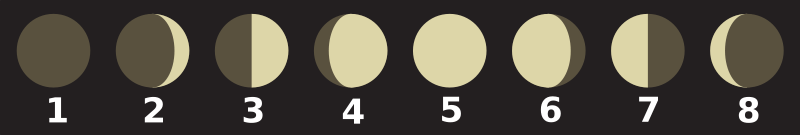 Последовательное изменение видимой луны на небе
Луна проходит следующие фазы освещения:новолуние — состояние, когда Луна не видна (состояние 1 на рисунке)неомения — первое появление Луны на небе после новолуния в виде узкого серпа.первая четверть — состояние, когда освещена половина Луны (состояние 3 на рисунке)полнолуние — состояние, когда освещена вся Луна целиком (состояние 5 на рисунке)последняя четверть — состояние, когда снова освещена половина луны (состояние 7 на рисунке)Мнемоническое правило определения фаз ЛуныЧтобы отличить первую четверть от последней, наблюдатель, находящийся в северном полушарии может использовать следующие мнемонические правила. Если лунный серп в небе похож на букву «С», то это — луна «Стареющая», то есть это последняя четверть. Если же он повёрнут в обратную сторону, то, мысленно приставив к нему палочку, можно получить букву «Р» — луна «Растущая», то есть это первая четверть.Растущий месяц обычно наблюдается вечером, а стареющий — утром. Следует заметить, что вблизи экватора месяц всегда виден «лежа на боку», и данный способ не подходит для определения фазы. В Южном полушарии ориентация серпа в соответствующих фазах противоположная: растущий месяц (от новолуния до полнолуния) похож на букву «С», а убывающий (от полнолуния до новолуния) похож на букву «Р» без палочки.Номер наблюдения12345Рисунок небесного тела (Здесь зарисовывай, как выглядит  луна во время наблюдений)Название фаз освещения